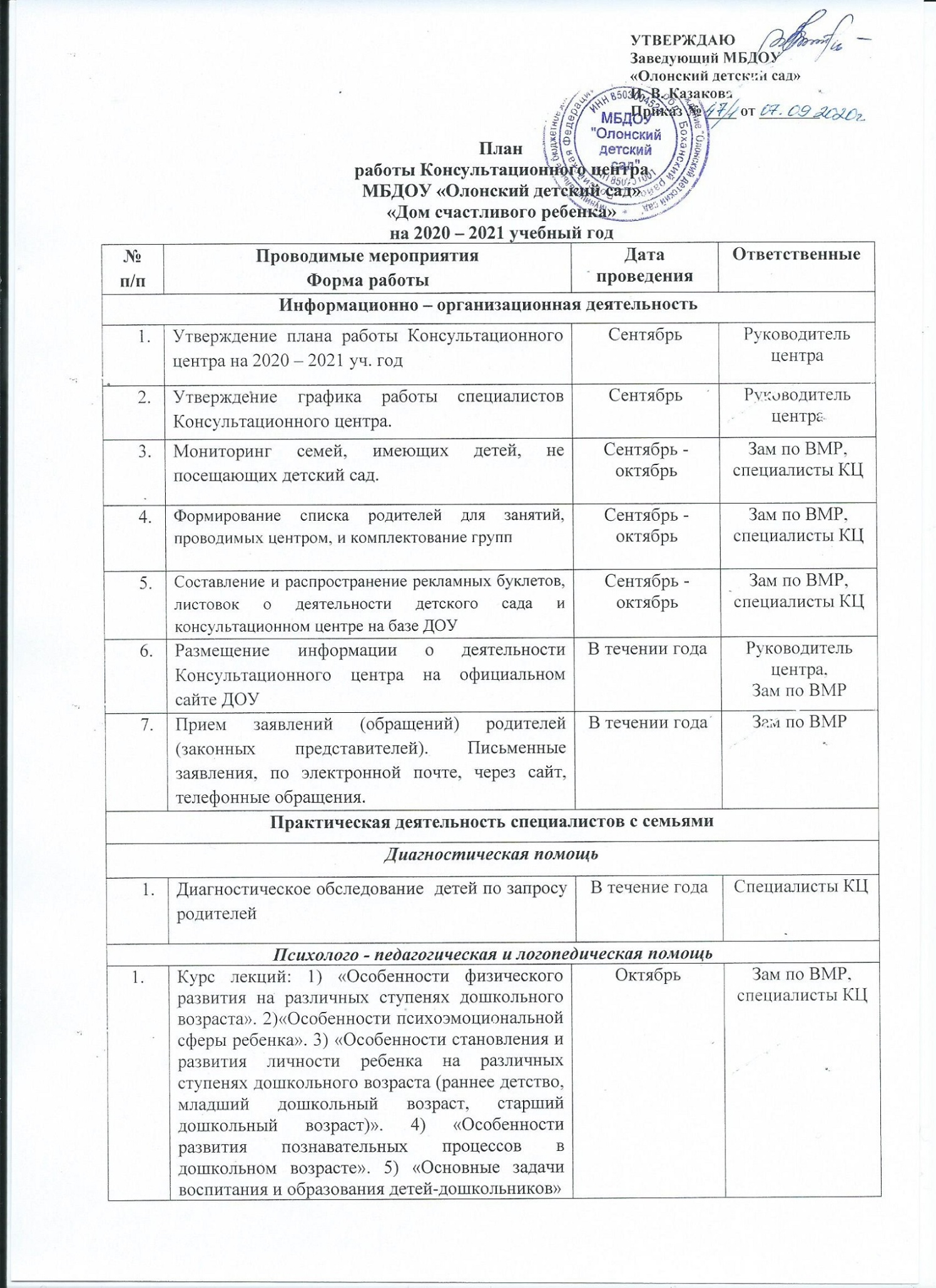 2.Семинар с элементами тренинга «Роль игры в семейном воспитании дошкольника»Семинар с элементами тренинга «Роль игры в семейном воспитании дошкольника»ОктябрьОктябрьПедагог – психолог3.Семинар – практикум:-«Инновационные технологии в развитии речи детей раннего возраста»; -«Особенности развития детей раннего и дошкольного возраста с ООП» Семинар – практикум:-«Инновационные технологии в развитии речи детей раннего возраста»; -«Особенности развития детей раннего и дошкольного возраста с ООП» ОктябрьОктябрьУчитель – логопед 4.Лекция «Организация обучающих занятий для ребенка, формирование обучающей среды»Лекция «Организация обучающих занятий для ребенка, формирование обучающей среды»ОктябрьОктябрь      Зам по ВМР 5.Семинар с элементами тренинга «Возрастные кризисы (3-х лет, 7-ми лет): особенности их протекания и условия воспитания, ориентированные на успешное преодоление кризисов»Семинар с элементами тренинга «Возрастные кризисы (3-х лет, 7-ми лет): особенности их протекания и условия воспитания, ориентированные на успешное преодоление кризисов»НоябрьНоябрьПедагог – психолог 6.Лекция «Гимнастика и закаливание»Лекция «Гимнастика и закаливание»НоябрьНоябрь         Мед. сестра7.Лекция  «Детские игры и упражнения для формирования и развития у ребенка коммуникативных компетенций»Лекция  «Детские игры и упражнения для формирования и развития у ребенка коммуникативных компетенций»НоябрьНоябрьЗам по ВМР, Специалисты КЦКонсультация «Что должен уметь ребенок на различных ступенях дошкольного возраста»Консультация «Что должен уметь ребенок на различных ступенях дошкольного возраста»НоябрьНоябрьВоспитатель Гаун Е. М.Подготовка и распространение в группах родителей методических материалов для родителей: 1) «Организация занятий и примерный план занятий на дому по математике и счету» 2) «Организация занятий и примерный план занятий на дому по развитию речи» 3) «Организация занятий и примерный план занятий на дому по изобразительному искусству» 4) «Организация занятий и примерный план занятий на дому по формированию навыков письма»Подготовка и распространение в группах родителей методических материалов для родителей: 1) «Организация занятий и примерный план занятий на дому по математике и счету» 2) «Организация занятий и примерный план занятий на дому по развитию речи» 3) «Организация занятий и примерный план занятий на дому по изобразительному искусству» 4) «Организация занятий и примерный план занятий на дому по формированию навыков письма»НоябрьНоябрьЗам по ВМР, Специалисты КЦ1, 2 – Мошкина Н. В.3, 4 – Быргазова И. В.Семинар «Упражнения и игры для развития внимания, мышления, памяти»Семинар «Упражнения и игры для развития внимания, мышления, памяти»ДекабрьДекабрьПедагог – психолог Консультация «Как подготовить ребенка к Новому году. Зачем нужна сказка про Деда Мороза?»Консультация «Как подготовить ребенка к Новому году. Зачем нужна сказка про Деда Мороза?»ДекабрьДекабрьВоспитатель Быргазова И. В.Семинар с элементами игры «Ум на кончиках пальцев: развитие мелкой моторики» (для родителей младших групп)Семинар с элементами игры «Ум на кончиках пальцев: развитие мелкой моторики» (для родителей младших групп)ЯнварьЯнварьПедагог – психологЛекция и консультация «Гигиена, режим дня и питание как основа нормального физического развития» Подготовка брошюры «Примерное недельное меню ребенка-дошкольника» и распространение брошюры среди родителей группыЛекция и консультация «Гигиена, режим дня и питание как основа нормального физического развития» Подготовка брошюры «Примерное недельное меню ребенка-дошкольника» и распространение брошюры среди родителей группыЯнварьЯнварьМед. сестраСеминар «Подготовка к школе» для родителей старших дошкольниковСеминар «Подготовка к школе» для родителей старших дошкольниковЯнварьЯнварьВоспитательМошкина Н. В.Лекция «Стрессовые события в жизни ребенка: профилактика и приемы снижения стрессовых нагрузок»Лекция «Стрессовые события в жизни ребенка: профилактика и приемы снижения стрессовых нагрузок»ФевральФевральПедагог – психолог Подготовка методических и дидактических материалов для родителей старших дошкольников по подготовке к школе и распространение материалов среди родителей группыПодготовка методических и дидактических материалов для родителей старших дошкольников по подготовке к школе и распространение материалов среди родителей группыФевральФевральБыргазова И. В.Мошкина Н. В.Игровое занятие для родителей детей раннего возраста «Особенности физического развития ребенка раннего возраста»Игровое занятие для родителей детей раннего возраста «Особенности физического развития ребенка раннего возраста»МартМартИнструктор по физической культуреКруглый стол «Братья и сестры. Детская ревность»Круглый стол «Братья и сестры. Детская ревность»АпрельАпрельПедагог – психолог Семинар «Оценка приобретенных навыков и компетенций»Семинар «Оценка приобретенных навыков и компетенций»МайМайЗам по ВМРКонсультация «Закаливание в летний период» (проводится по желанию родителей)Консультация «Закаливание в летний период» (проводится по желанию родителей)МайМайМед. сестраПодведение итогов работы центра за учебный год Подведение итогов работы центра за учебный год МайМайРуководитель центраКонсультативная помощьКонсультативная помощьКонсультативная помощьКонсультативная помощьКонсультативная помощьКонсультативная помощьОказание консультативной помощи (в очном режиме и дистанционно) по разным вопросам воспитания, обучения и развития  детей. Информирование  о физиологических и психологических особенностях развития ребёнкаВ течение годаВ течение годаЗам по ВМР,специалисты КЦЗам по ВМР,специалисты КЦОбучение родителей с целью формирования  педагогической культуры и положительных взаимоотношений в семьеВ течение годаВ течение годаЗам по ВМР,специалисты КЦЗам по ВМР,специалисты КЦПроведение развивающих занятий, направленных на обучение родителей организации воспитательного процесса в условиях семьи, на основе индивидуальных особенностей развития ребенка:В течение годаВ течение годаСпециалисты КЦ Специалисты КЦ Методическая помощьМетодическая помощьМетодическая помощьМетодическая помощьМетодическая помощьМетодическая помощь1.Обучение родителей эффективному взаимодействию с детьми:-Обучение (практикум) членов семьи навыкам ухода, коммуникации, обучения и воспитания ребенка исходя из особенностей его развития. «Особенности развития детей дошкольного возраста с ОВЗ и инвалидностью»Ноябрь 2020 г –Апрель 2021 г.Февраль 2021 г.Ноябрь 2020 г –Апрель 2021 г.Февраль 2021 г.Специалисты КЦСпециалисты КЦСпециалисты КЦСпециалисты КЦПрофессиональное развитие специалистов центра. Транслирование опыта работы.Профессиональное развитие специалистов центра. Транслирование опыта работы.Профессиональное развитие специалистов центра. Транслирование опыта работы.Профессиональное развитие специалистов центра. Транслирование опыта работы.Профессиональное развитие специалистов центра. Транслирование опыта работы.Профессиональное развитие специалистов центра. Транслирование опыта работы.Прохождение курсовой подготовки  специалистов.По мере необходимостиПо мере необходимостиРуководитель центра,Зам по ВМР., специалисты КЦРуководитель центра,Зам по ВМР., специалисты КЦУчастие в методических мероприятиях Боханского района и Иркутской области по вопросам организации деятельности КЦ.В течение годаВ течение годаРуководитель центра,Зам по ВМР., специалисты КЦРуководитель центра,Зам по ВМР., специалисты КЦМониторинг ведения документации КЦВ течение годаВ течение годаЗам по ВМРЗам по ВМРГодовой отчет  о деятельности КЦ        Май 2021г.Май 2021г.Руководитель центраРуководитель центра